Secretaría de Asuntos Académicos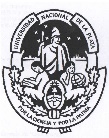 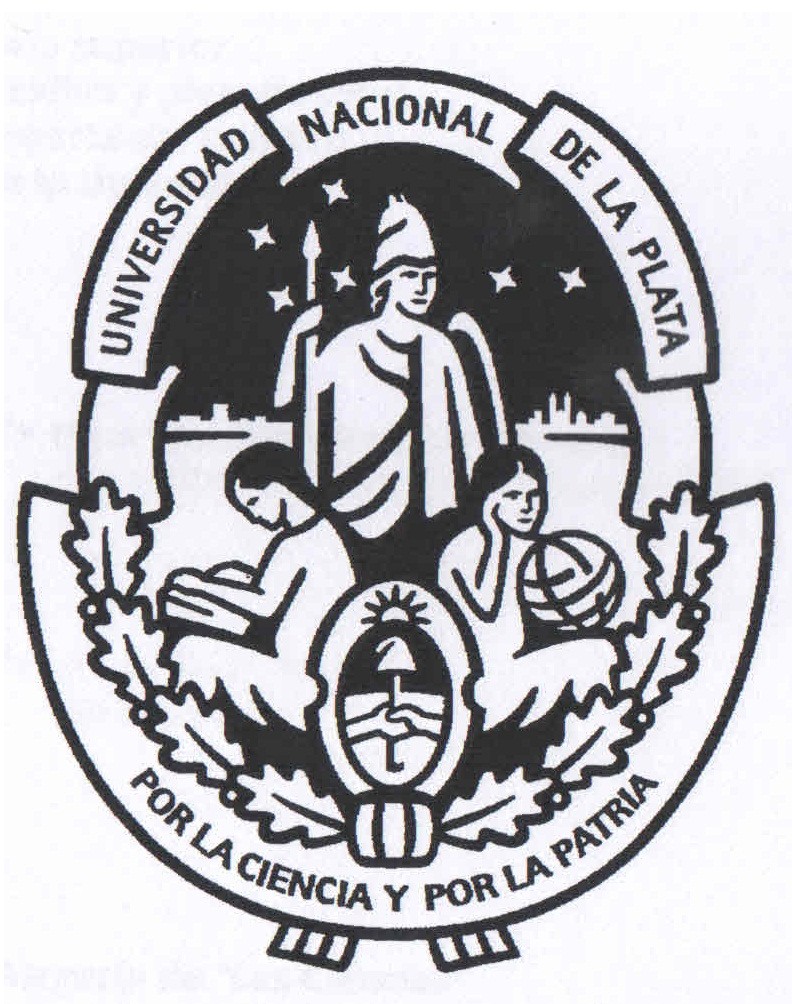 UNIVERSIDAD FACULTAD DE ODONTOLOGÍA	NACIONALHOSPITAL ODONTOLÓGICO UNIVERSITARIO	DE LA PLATAPROPUESTA DE LÍNEAS DE ACCIÓN PRIORITARIASLínea de Acción 5: Capacitación de tutores docentes de la FOLP para el mejoramiento del apoyo a las trayectorias estudiantiles. Implementación del Taller “Análisis de la práctica tutorial docente para fortalecer el seguimiento académico de los estudiantes”La presente propuesta de Taller tiene como finalidad generar un espacio de encuentro y reflexión con los tutores académicos de esta Unidad Académica, cuya práctica se inscribe en el marco del Sistema de Tutorías que desarrolla la FOLP como parte de su Plan Estratégico Institucional. Ante problemáticas como la deserción y la extensión de los tiempos de titulación, la FOLP ha desarrollado un conjunto de políticas institucionales tendientes a favorecer el ingreso, la permanencia y el egreso de los estudiantes. Una de estrategias privilegiadas para tal fin ha venido siendo la figura de la tutoría universitaria. En tal sentido, se entiende a la acción tutorial como una práctica pedagógica que tiene como propósito orientar y acompañar a los estudiantes en sus trayectorias educativas durante los años de estudio de la carrera de grado, a través de acciones personalizadas o grupales.El Sistema de Tutorías de la FOLP, que alcanza a la totalidad de los estudiantes, como parte de la carga docente propia de los mismos, busca incluir no sólo la orientación académico - profesional sino también en aspectos administrativos, de socialización universitaria y de escucha a partir de la construcción de vínculos pedagógicos basados en el reconocimiento de los estudiantes como sujetos de derecho, reconociendo y respetando además los recorridos diversos y heterogéneos que transitan.La formación continua de los docentes tutores, así como las instancias de reflexión e intercambio de experiencias sobre las acciones tutoriales constituyen puntos centrales del programa. Por ello, además, a partir de la existencia de recientes modificaciones en el Plan de estudios y de la continua renovación en la planta docente, debido a razones relativas a jubilaciones, concursos, u otras, la presente propuesta tiene por objetivo analizar, problematizar y reformular acciones tutoriales concretas que realizan los docentes involucrados en el sistema de tutorías de la FOLP, para fortalecer el acompañamiento y seguimiento de los estudiantes en su trayectoria estudiantil.Aspectos metodológicosEste taller se constituye como una instancia de capacitación y formación de tutores, y en especial en éste contexto tan particular. Se desarrollará en el Primer Cuatrimestre del 2021 con una duración de cuatro semanas con modalidad virtual. Para esto se utilizará un aula virtual provista por el área de Tecnología y Sistemas Informáticos de la Facultad, responsable de la gestión técnica y administrativa de la misma. En tanto, la gestión académica estará a cargo del área de Asesoramiento Pedagógico, dependiente de la Secretaría de Asuntos Académicos.En ese marco, se propondrá una estrategia general de taller, donde la construcción colectiva y colaborativa de conocimientos, saberes y reflexiones se priorizará por sobre la mera apropiación de categorías y conceptualizaciones del campo pedagógico. Es decir, que se priorizará la problematización de aquellas dimensiones inherentes a la tutoría, donde se brindará algunas herramientas conceptuales, pero no serán el eje central, sino como bases necesarias que posibiliten la lectura de la acción tutorial en la Universidad, en tanto práctica educativa. Los contenidos de trabajo del taller se desarrollarán en torno de los siguientes ejes:Eje 1: ¿Cómo comprendemos la acción tutorial? Contexto en pandemia, nuevos escenarios, sujetos, posicionamientos. Eje 2: Las trayectorias educativas de los estudiantes. Recorridos posibles y el rol de los tutores. Eje 3: Dimensiones de las tutorías académicas. Eje 4: Diseño de propuestas tutoriales particulares.El desarrollo de esta línea de acción requiere de 1 (uno) coordinador.Las demás actividades, que demande dicho proyecto, serán llevadas a cabo por la Secretaria Académica.